24.06.SOWY  środa    Wakacje Temat dzienny – Bezpieczne wakacjeI Zabawa na powitanie „Wszyscy są, witam was”   https://www.youtube.com/watch?v=dvSAoxWiVT4 Zabawa przy piosence „Nie chcemy jeszcze iść” https://www.youtube.com/watch?v=qmvipCo922w Zestaw ćwiczeń porannych – wykonujemy kilka powtórzeń zakręcenia kołem 
i wykonywania ćwiczeń gimnastycznych. https://wordwall.net/pl/resource/893767/wychowanie-fizyczne/wf-online-w-domu-%c4%87wiczeniaZabawa paluszkowa „Jeden dwa i trzy” https://www.youtube.com/watch?v=Qxaf_udSzng Przypomnienie o  konieczności mycia i dezynfekcji rąk. https://www.youtube.com/watch?v=yScgTrTRiKU II „Wyruszamy w podróż” – rozmowa kierowana na temat planowania podróży. Pytania do zabawy:- O czym należy pamiętać, gdy wyrusza się w podróż? Dziecko może steorzyć listę rzeczy, które są niezbędne, np. na wycieczce w górach, na wakacjach nad morzem, na wycieczce w lesie, nad wodą, na łące. Omawiamy środki transportu, którymi można udać się w podróż. Prezentuje bilety 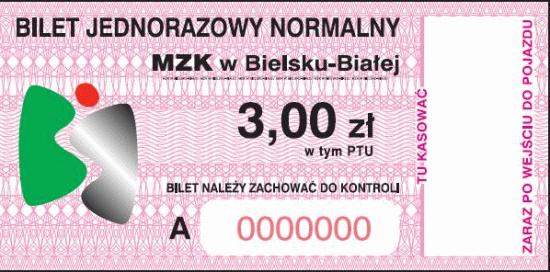            bilet autobusowy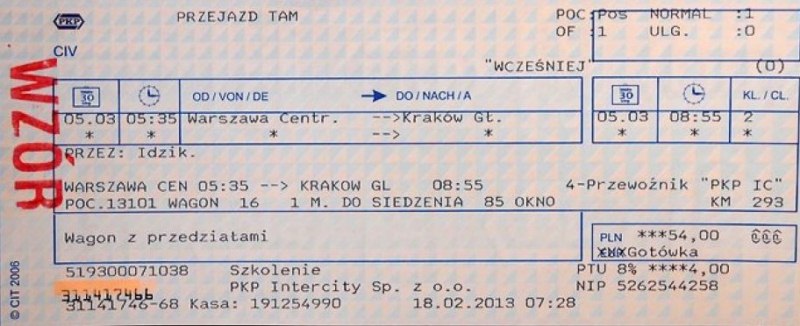                bilet kolejowy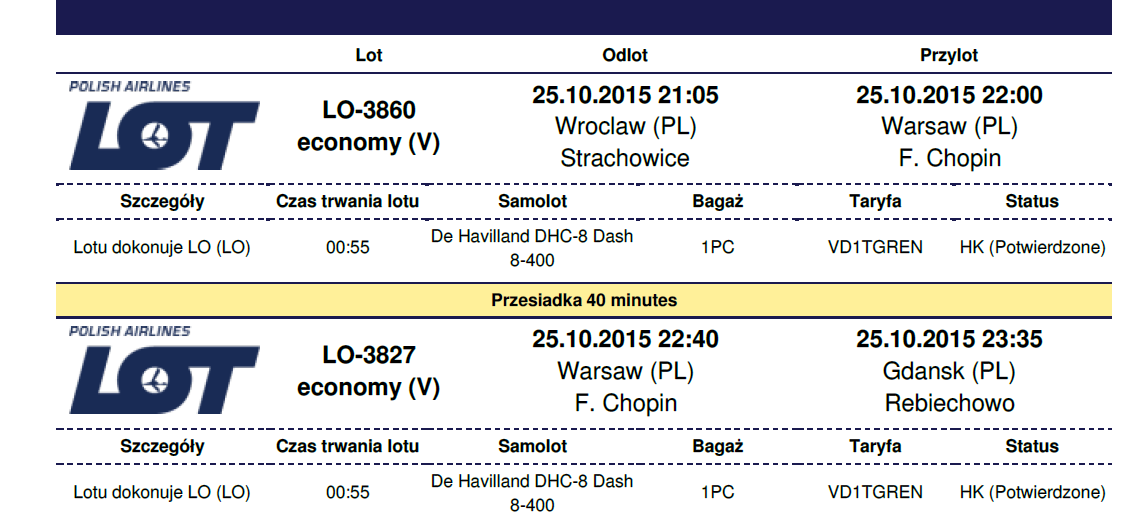                bilet lotniczyMożna wspólnie z dzieckiem odczytywać informacje o podróży zamieszczone 
na biletach. Można również pokazać dziecku różne przewodniki turystyczne, również te, z naszego regionu. Zwraca uwagą na atrakcje turystyczne powiatu Wągrowieckiego, miejsca, które warto zobaczyć. „Wakacyjne rady” – wysłuchanie wiersza i rozmowa na temat jego treści. Musimy zapamiętać Żeby wakacje były przyjemne i bezpieczne, musicie zachowywać się w odpowiedni sposób. Rodzic odczytuje wiersz:              „Wakacyjne rady” Wiera Badalska Głowa nie jest od parady, służyć ci musi dalej. Dbaj więc o nią i osłaniaj, kiedy słońce pali.Płynie w rzece woda chłodna, bystra, czysta, tylko przy dorosłych z kąpieli korzystaj. Jagody nieznane, gdy zobaczysz w borze: Nie zrywaj! Nie zjadaj! – bo zatruć się możesz. Urządzamy grzybobranie, jaka rada stąd wynika: Gdy jakiegoś grzyba nie znasz, nie wkładaj go do koszyka. Biegać boso jest przyjemnie, ale ważna rada: – idąc na wycieczkę pieszą dobre buty wkładaj! Pytania do wiersza: - Jakie rady usłyszałeś w wierszu?- Czy wiesz w jaki sposób się bezpiecznie bawić? (utrwalanie zasad bezpiecznej zabawy w domu i na podwórku) „Przestrzegaj zasad” – rozmowa na temat bezpiecznego zachowania podczas wakacji. Przypomnienie numerów alarmowych: 112, 999, 998, 997. N. rozkłada na podłodze ilustracje i przypomina zasady dotyczące bezpiecznego zachowania podczas wakacji. Dzieci przyporządkowują każdą zasadę do odpowiedniej ilustracji, układając je pod napisami. Przykładowe ilustracje: Dzieci bawiące się pod parasolem. Dzieci kąpiące się w obecności rodziców. Palenie ogniska w dozwolonym miejscu. Sprzątanie śmieci po wypoczynku w lesie. • ilustracje prezentujące bezpieczne zachowania podczas wakacji Spotkanie z Policjantemhttps://www.youtube.com/watch?v=7qrT8vMkHlw Oglądanie prezentacji „Bezpieczne wakacje” https://www.youtube.com/watch?v=64bgThOgj6k Zabawa ruchowa przy piosence „Bądźmy bezpieczni podczas wakacji” https://www.youtube.com/watch?v=morpUmHPl4M„Pomocne znaki” – nauka odczytywania znaków. N. prezentuje znaki, które informują, co wolno robić, lub zakazują różnych aktywności ze względu na możliwe niebezpieczeństwa. Dzieci próbują same sformułować, co oznaczają konkretne znaki, np.: pole namiotowe, plaża strzeżona, punkt informacji turystycznej, zakaz kąpieli, zakaz rozpalania ognisk. Dzieci porównują kształty i kolory znaków. 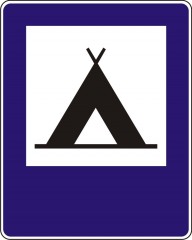                                                                    pole namiotowe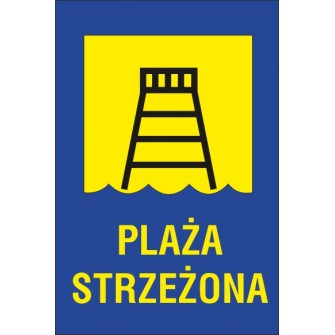                                 plaża strzeżona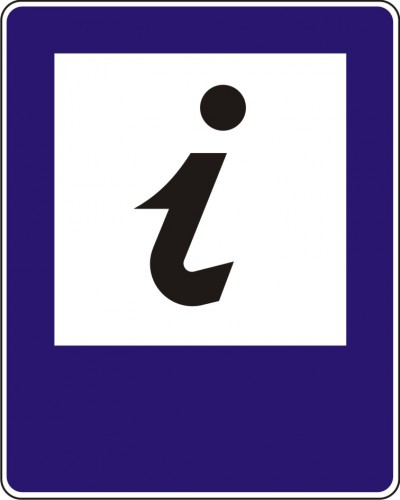                                                                  punkt informacji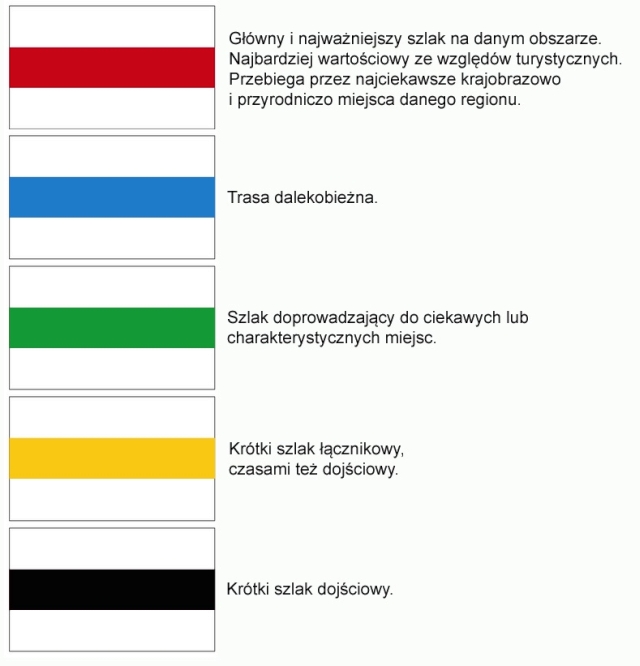 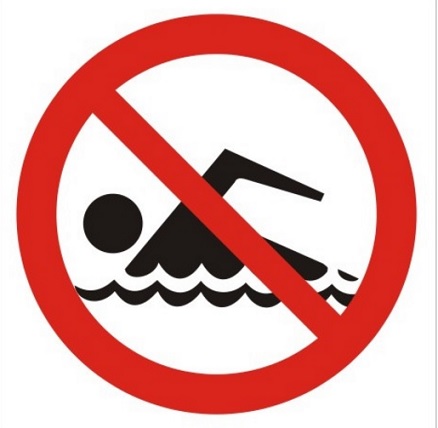                                                              zakaz kąpieli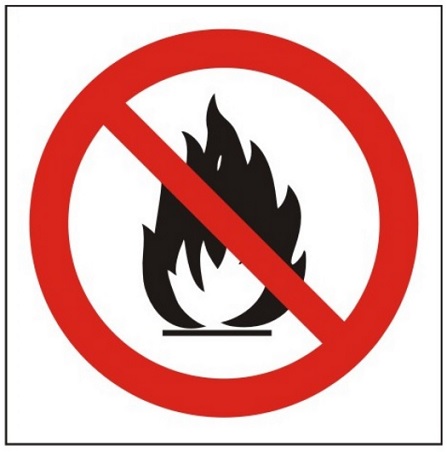                                                        zakaz rozpalania ogniskBiały kolor flagi na kąpielisku oznacza, że plaża jest w danym momencie chroniona przez ratowników WOPR i można się kąpać.Czerwony kolor flagi na kąpielisku oznacza, zakaz wchodzenia do wody „Mali ratownicy” – zabawa muzyczna połączona z nauką zasad. Dzieci dostaje„ megafon” (rolka po papierze toaletowym). Dziecko tańczy z rolką według własnego pomysłu do piosenki „Lato, lato”https://www.youtube.com/watch?v=hPfioB70WC0 Na przerwę w muzyce recytujemy dziecku „Dobre rady” fragment po fragmencie wybraną zasadę dotyczącą bezpieczeństwa podczas wakacji, a dziecko stara się 
ją powtarzać mówiąc przez megafon – jak ratownicy na plaży. Praca w ćwiczeniach cz.4, str.45a – podawanie nazw przedmiotów i zwierzęcia
 na obrazkach, wpisywanie liter do właściwych okienek, odczytywanie hasła. Praca w ćwiczeniach cz.4, str.45b – poruszanie się po planszy zgodnie z kodem, rozmowa na temat miejsc przedstawionych na zdjęciach. Praca w ćwiczeniach cz.4, str.48 – kącik grafomotoryczny, pisanie wyrazów 
po śladzie, łączenie wyrazów z obrazkami, wyjaśnianie wieloznaczności podanych wyrazów. Oglądanie prezentacji „LATO”  https://www.youtube.com/watch?v=-VbbJIqfcgA IIIĆwiczenia relaksacyjna przy muzyce 
https://www.youtube.com/watch?v=v-fZ1j_J2RE„Park wodny” – samodzielna praca z Księgą zabaw z literami str. 82–83, opowiadanie o ilustracji, czytanie tekstu wyrazowo-obrazkowego. Słuchanie bajki „Wakacyjne podróże” https://www.youtube.com/watch?v=EL4cBT-B-VE Zadania dodatkowe dla chętnych dzieci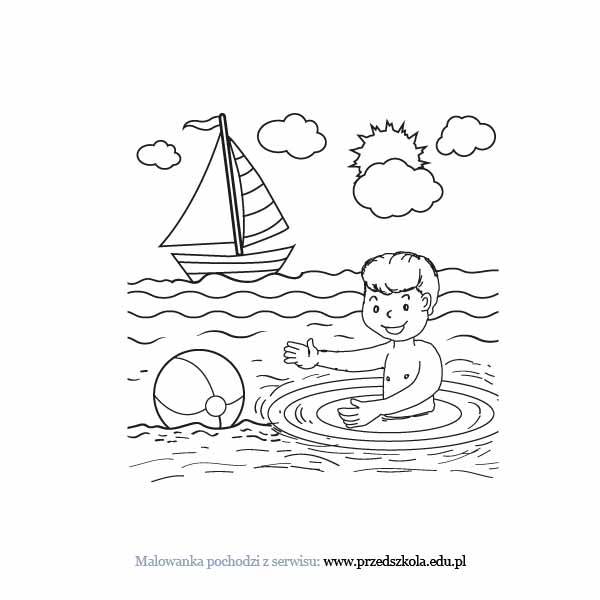 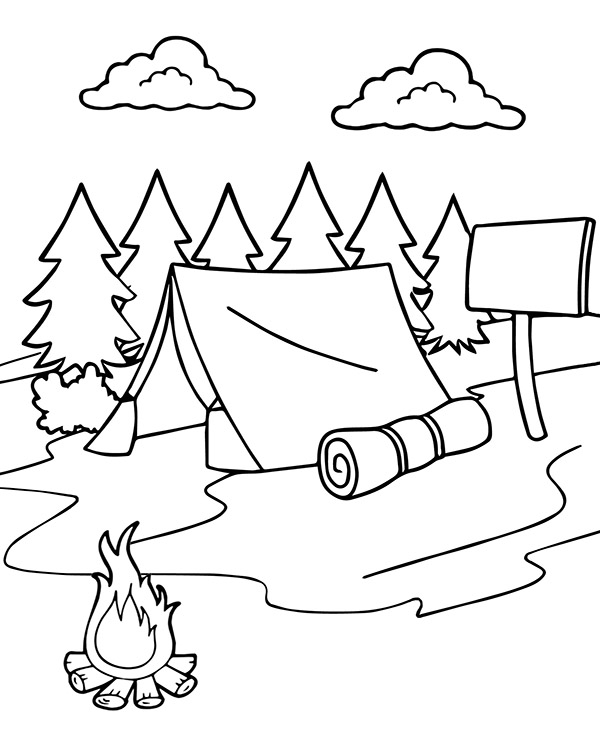 